Part II[45 Marks]Answer the following questions:Question (4) [23 Mark]:A sine wave has a frequency of 100 kHz. How many cycles does it complete in 10 ms? [3 Marks]A series RL circuit has a resistance of 20kΩ and a coil of 10 mH at a frequency of 10 kHz. Determine the total impedance and phase angle. [4 Marks]Determine the instantaneous value at the 90o reference point on the horizontal axis for each wave in the following figure [6 Marks]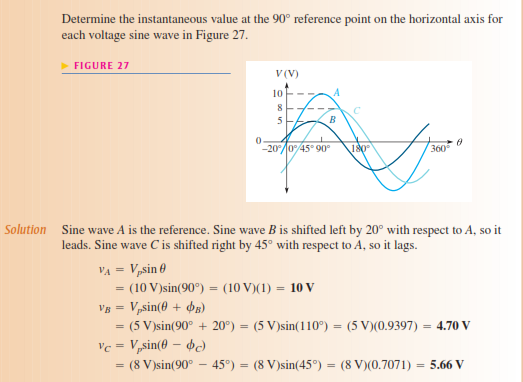 Compare between active and passive filters. [4 Marks]Compare between low pass, high pass, band pass and band stop filters. [6 Marks]Question (5) [22 Mark]:Use transformation theorems (i.e. Norton or Thévenin) (Note: you must Mention to the applied theory in your answer) to calculate: [11 Mark]The current through R2 and L2.The voltage drop across R2.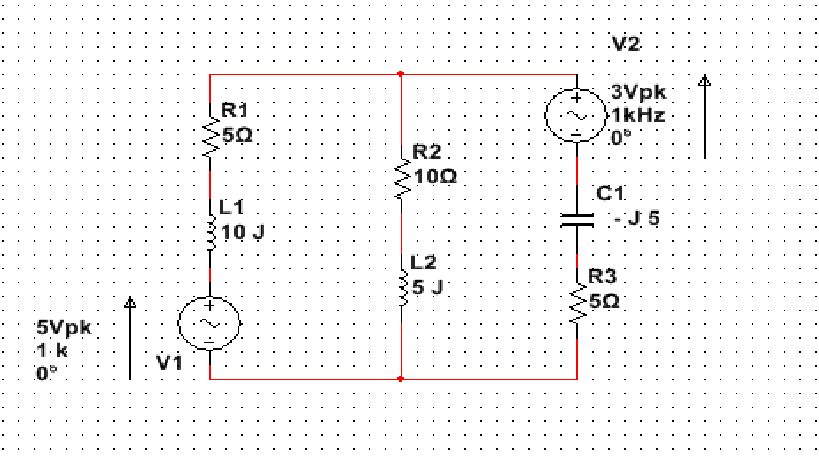 Apply circuit theory techniques (i.e. Mesh or Nodal) to solve the following problem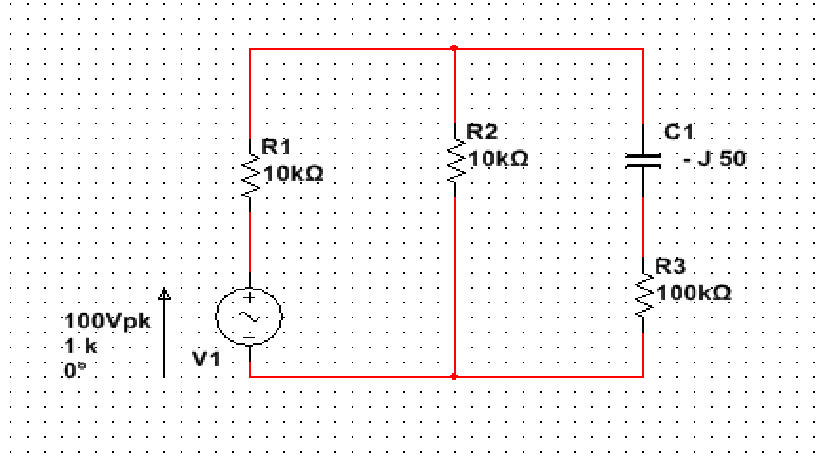 Assume that the above circuit is a part from television receiver circuit and the branch (C1 and R3) is a critical part and we need to know:The rated power for R3 to be used.The rated voltage for C1 to be used, to ensure normal operation for long time without the receiver gets damaged.Good luckDr .Michael NasiefBenha UniversityFaculty of Engineering at ShoubraElectrical  Engineering Department1st Year Communications 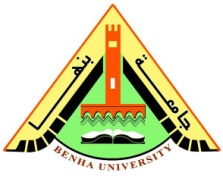 Final Term ExamDate: Sunday 24/1/2016Subject: Electrical Circuits 1 Duration: 3 hoursAnswer all the following questionsIllustrate your answers with sketches when necessary Answer all the following questionsIllustrate your answers with sketches when necessary No. of questions : 2 in Part IITotal Mark: 45 Marks for Part II